		Agreement			Concerning the Adoption of Harmonized Technical United Nations Regulations for Wheeled Vehicles, Equipment and Parts which can be Fitted and/or be Used on Wheeled Vehicles and the Conditions for Reciprocal Recognition of Approvals Granted on the Basis of these United Nations Regulations*(Revision 3, including the amendments which entered into force on 14 September 2017)_________		Addendum 128– UN Regulation No. 129		Amendment 9Supplement 8 to the original version of the Regulation – Date of entry into force: 28 May 2019		Uniform provisions concerning the approval of Enhanced Child Restraint Systems used on board of motor vehicles (ECRS)This document is meant purely as documentation tool. The authentic and legal binding texts is:	ECE/TRANS/WP.29/2018/136._________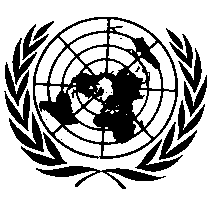 UNITED NATIONSParagraphs 14.2.2. and 14.2.3., amend to read:"14.2.2. 	For Specific vehicle category Enhanced Child Restraint Systems, information on the applicable vehicle, in at least a physical version, shall be clearly visible at the point of sale without removing the Enhanced Child Restraint System from its packing;14.2.3. 	The Enhanced Child Restraint manufacturer shall provide information on the exterior packaging as to the address in a physical or a digital version to which the customer can write to obtain further information on fitting the Enhanced Child Restraint in specific cars;"E/ECE/324/Rev.2/Add.128/Amend.9−E/ECE/TRANS/505/Rev.2/Add.128/Amend.9E/ECE/324/Rev.2/Add.128/Amend.9−E/ECE/TRANS/505/Rev.2/Add.128/Amend.924 June 2019